（様式１）福山市地域ばら花壇肥料配布事業申込書年　　　月　　　日福　山　市　長　　様　私たちが維持管理しているばら花壇を充実させ，地域の活性化に貢献するとともに，ばらのまちづくりを推進するため，福山市地域ばら花壇肥料配布事業実施要綱第5条第1項の規定に基づき，次のとおり申し込みます。（裏面の記入例を参考に記入してください。）※郵便はがき（表裏未記入のもの※市で印刷します）を必ず同封して申し込んでください。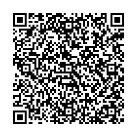 （様式１）福山市地域ばら花壇肥料配布事業申込書年　　月　　日福　山　市　長　　様　私たちが維持管理しているばら花壇を充実させ，地域の活性化に貢献するとともに，ばらのまちづくりを推進するため，福山市地域ばら花壇肥料配布事業実施要綱第5条第1項の規定に基づき，次のとおり申し込みます。（裏面の記入例を参考に記入してください。）※郵便はがき(表裏未記入のもの※市で印刷します)を必ず同封して申込ください。団体名（フリガナ）　　　　　　　　　　　　　　　団　体会員数　　　　人団体代表者名（フリガナ）　　　　　　　　　　　　　　　　　　　　（フリガナ）　　　　　　　　　　　　　　　　　　　　（フリガナ）　　　　　　　　　　　　　　　　　　　　申込者名及び連絡先（引換券送付先）名前（フリガナ）　　　　　　　　　　　　　　　　　　　　　　　　　住所（〒　　　－　　　　）電話番号（　　　　）　　　　－名前（フリガナ）　　　　　　　　　　　　　　　　　　　　　　　　　住所（〒　　　－　　　　）電話番号（　　　　）　　　　－名前（フリガナ）　　　　　　　　　　　　　　　　　　　　　　　　　住所（〒　　　－　　　　）電話番号（　　　　）　　　　－申込対象花壇のばら植栽本数ＨＴ（　　　）本　ＦＬ　（　　　）本　ＣＬ（　　　）本Ｍin（　　　）本　その他（　　　）本　合計（　　　）本ＨＴ（　　　）本　ＦＬ　（　　　）本　ＣＬ（　　　）本Ｍin（　　　）本　その他（　　　）本　合計（　　　）本ＨＴ（　　　）本　ＦＬ　（　　　）本　ＣＬ（　　　）本Ｍin（　　　）本　その他（　　　）本　合計（　　　）本花壇の名称及び所在地花壇の状況（※写真添付）花壇の状況（※写真添付）花壇の状況（※写真添付）花壇の状況（※写真添付）備　　考団体名（フリガナ）○○カダンバラアイコウカイ　　　　　　　○○花壇ばら愛好会団　体会員数　　30　人団体代表者名（フリガナ）フクヤマ　イチロウ　　　　　　　福山　一郎（フリガナ）フクヤマ　イチロウ　　　　　　　福山　一郎（フリガナ）フクヤマ　イチロウ　　　　　　　福山　一郎申込者名及び連絡先（引換券送付先）名前（フリガナ）　フクヤマ　タロウ　　　　　　　　　　　　　　　　　　　　　　　　　　　　福山　　太郎　　　　　　　　　　　　　　　　住所（〒●●●－●●●●）　　　福山市△△町□□番□□号　　　　　　　　　　　　電話番号（　▲▲▲　）　▲▲▲　－　▲▲▲▲名前（フリガナ）　フクヤマ　タロウ　　　　　　　　　　　　　　　　　　　　　　　　　　　　福山　　太郎　　　　　　　　　　　　　　　　住所（〒●●●－●●●●）　　　福山市△△町□□番□□号　　　　　　　　　　　　電話番号（　▲▲▲　）　▲▲▲　－　▲▲▲▲名前（フリガナ）　フクヤマ　タロウ　　　　　　　　　　　　　　　　　　　　　　　　　　　　福山　　太郎　　　　　　　　　　　　　　　　住所（〒●●●－●●●●）　　　福山市△△町□□番□□号　　　　　　　　　　　　電話番号（　▲▲▲　）　▲▲▲　－　▲▲▲▲申込対象花壇のばら植栽本数ＨＴ（ 10 ）本　ＦＬ　（ 10 ）本　ＣＬ（ 10 ）本Ｍin（ 10 ）本　その他（ 10 ）本　合計（ 50 ）本ＨＴ（ 10 ）本　ＦＬ　（ 10 ）本　ＣＬ（ 10 ）本Ｍin（ 10 ）本　その他（ 10 ）本　合計（ 50 ）本ＨＴ（ 10 ）本　ＦＬ　（ 10 ）本　ＣＬ（ 10 ）本Ｍin（ 10 ）本　その他（ 10 ）本　合計（ 50 ）本花壇の名称及び所在地例１）△△町■■公園内花壇例２）国道2号●●交差点西側花壇例１）△△町■■公園内花壇例２）国道2号●●交差点西側花壇例１）△△町■■公園内花壇例２）国道2号●●交差点西側花壇花壇の状況（※写真添付）花壇の状況（※写真添付）花壇の状況（※写真添付）花壇の状況（※写真添付）備　　考